                                           РЕШЕНИЕ                                            СЕССИИ  МУНИЦИПАЛЬНОЕ ОБРАЗОВАНИЕ«ЛЕНСКИЙ РАЙОН»РЕСПУБЛИКИ САХА (ЯКУТИЯ)РАЙОННЫЙ СОВЕТДЕПУТАТОВ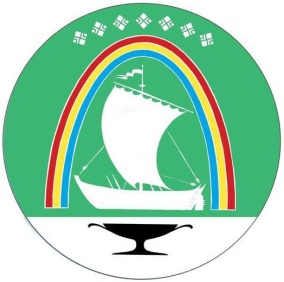 САХА       ӨРӨСПYYБYЛYКЭТИН    «ЛЕНСКЭЙ             ОРОЙУОН»МУНИЦИПАЛЬНАЙТЭРИЛЛИИТЭОРОЙУОН ДЕПУТАТТАРЫН СЭБИЭТЭ      г. Ленск               Ленскэй к     от 29 сентября 2023  года                                                          № 7-1     от 29 сентября 2023  года                                                          № 7-1Об утверждении президиума Районного Совета депутатов муниципального образования «Ленский район»          В соответствии с Уставом муниципального образования «Ленский район», Регламентом Районного Совета депутатов муниципального образования «Ленский район», заслушав информацию председателя Районного Совета депутатов муниципального образования «Ленский район», Районный Совет депутатов муниципального образования «Ленский район»Р Е Ш И Л:         1. Утвердить состав президиума Районного Совета депутатов ммуниципального образования «Ленский район» в количестве 8 человек.        2. Ввести в состав президиума следующих депутатов:   1) Мозгова Наталья Александровна   2) Заместитель председателя   3)Зорин Родион Капитонович   4) Ильин Юрий Викторович   5)Корнилова Изумира Николаевна   6)Мурашова Ирина Александровна   7)Никонов С.А.   8)Овчинникова Людмила Владимировна   9) Шардаков Владимир Викторович  3. Утвердить председателем президиума  Мозгову Наталью Александровну.      4. Настоящее решение вступает в силу со дня его принятия и подлежит опубликованию в средствах массовой информации и размещению на сайте муниципального образования «Ленский район».Председатель                                                                                  Н.А. МозговаИ.о. главы                                                                                    А.В. Черепанов